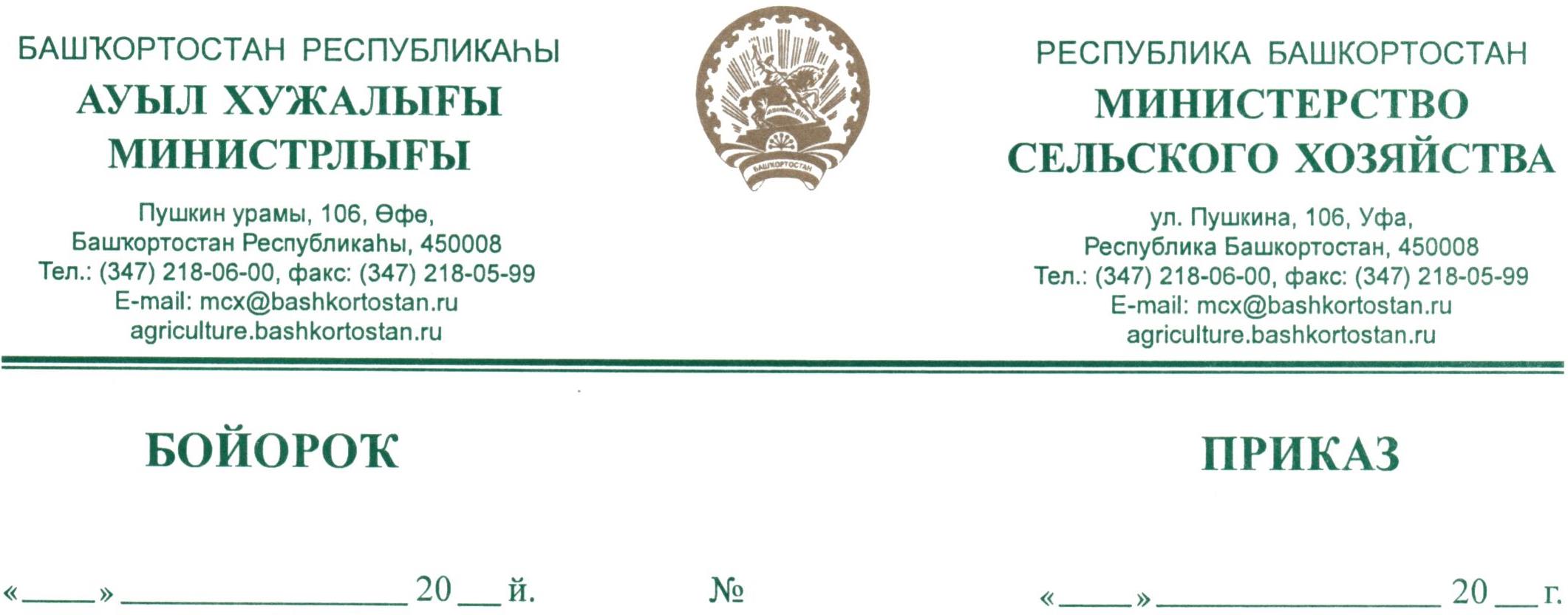    13     февраль                 20                        17                        13      февраля                20г. УфаО реализации государственной программы «Комплексное развитие сельских территорий Республики Башкортостан», 
утвержденной постановлением Правительства 
Республики Башкортостан от 12 декабря 2019 года № 728В соответствии с государственной программой «Комплексное развитие сельских территорий Республики Башкортостан», утвержденной постановлением Правительства Республики Башкортостан от 12 декабря 2019 года № 728 
(далее – Государственная программа), п р и к а з ы в а ю:Утвердить:состав рабочей комиссии Министерства сельского хозяйства Республики Башкортостан по организации реализации государственной программы «Комплексное развитие сельских территорий Республики Башкортостан», утвержденной постановлением Правительства Республики Башкортостан от 
12 декабря 2019 года № 728, в том числе по проведению отборов объектов (проектов) и оценки эффективности ее реализации согласно приложению № 1 к настоящему приказу;Положение о рабочей комиссии Министерства сельского хозяйства Республики Башкортостан по организации реализации государственной программы «Комплексное развитие сельских территорий Республики Башкортостан», утвержденной постановлением Правительства Республики Башкортостан 
от 12 декабря 2019 года № 728, в том числе по проведению отборов объектов (проектов) и оценки эффективности ее реализации согласно приложению № 2 к настоящему приказу;Порядок проведения отбора проектов комплексного обустройства площадок под компактную жилищную застройку и проектов по обустройству объектами инженерной инфраструктуры и благоустройству площадок, расположенных на сельских территориях, под компактную жилищную застройку на включение в государственную программу «Комплексное развитие сельских территорий Республики Башкортостан», утвержденную постановлением Правительства Республики Башкортостан от 12 декабря 2019 года № 728, согласно приложению 
№ 3 к настоящему приказу;Порядок проведения конкурсного отбора объектов строительства (реконструкции) инженерной инфраструктуры в сельской местности на включение в государственную программу «Комплексное развитие сельских территорий Республики Башкортостан», утвержденную постановлением Правительства Республики Башкортостан от 12 декабря 2019 года № 728, согласно приложению 
№ 4 к настоящему приказу;Порядок проведения отбора общественно значимых проектов по благоустройству сельских территорий на включение в государственную программу «Комплексное развитие сельских территорий Республики Башкортостан», утвержденную постановлением Правительства Республики Башкортостан 
от 12 декабря 2019 года № 728, согласно приложению № 5 к настоящему приказу;Порядок проведения предварительного отбора проектов комплексного развития сельских территорий (сельских агломераций) на включение в государственную программу «Комплексное развитие сельских территорий Республики Башкортостан», утвержденную постановлением Правительства Республики Башкортостан от 12 декабря 2019 года № 728 согласно приложению    № 6 к настоящему приказу;Порядок проведения конкурсного отбора объектов строительства и (или) реконструкции фельдшерско-акушерских пунктов и (или) офисов врачей общей практики на сельских территориях на включение в государственную программу «Комплексное развитие сельских территорий Республики Башкортостан», утвержденную постановлением Правительства Республики Башкортостан 
от 12 декабря 2019 года № 728, согласно приложению № 7 к настоящему приказу;Порядок предоставления и распределения субсидий при реализации мероприятий по улучшению жилищных условий граждан, проживающих на сельских территориях Республики Башкортостан и предоставления и распределения субсидий бюджетам муниципальных образований Республики Башкортостан на оказание финансовой поддержки при исполнении расходных обязательств по строительству жилья, предоставляемого гражданам, проживающим на сельских территориях, по договору найма жилого помещения в рамках государственной программы «Комплексное развитие сельских территорий Республики Башкортостан», утвержденной постановлением Правительства Республики Башкортостан от 12 декабря 2019 года № 728, согласно приложению № 8 к настоящему приказу;Порядок осуществления контроля за соблюдением администрациями муниципальных образований Республики Башкортостан целей, порядка и условий предоставления субсидий, выделенных в рамках государственной программы «Комплексное развитие сельских территорий Республики Башкортостан», утвержденной постановлением Правительства Республики Башкортостан 
от 12 декабря 2019 года № 728, согласно приложению № 9 к настоящему приказу;форму соглашения о порядке и условиях предоставления субсидий из бюджета Республики Башкортостан бюджету муниципального района Республики Башкортостан на софинансирование строительства (реконструкции) объектов муниципальной собственности в рамках реализации государственной программы «Комплексное развитие сельских территорий Республики Башкортостан», утвержденной постановлением Правительства Республики Башкортостан 
от 12 декабря 2019 года № 728, согласно приложению № 10 к настоящему приказу;форму соглашения о порядке и условиях предоставления субсидий из бюджета Республики Башкортостан бюджету муниципального района Республики Башкортостан на софинансирование реализации проектов комплексного развития сельских территорий (сельских агломераций) в рамках реализации государственной программы «Комплексное развитие сельских территорий Республики Башкортостан», утвержденной постановлением Правительства Республики Башкортостан от 12 декабря 2019 года № 728, согласно приложению № 11 к настоящему приказу.Соглашения о предоставлении субсидии из бюджета Республики Башкортостан местному бюджету между Министерством сельского хозяйства Республики Башкортостан и администрациями муниципальных районов Республики Башкортостан, в случае без софинансирования из федерального бюджета заключаются на бумажном носителе по формам согласно приложениям № 10, 11 к настоящему приказу, а в случае софинансирования из федерального бюджета расходных обязательств Республики Башкортостан заключаются в государственной интегрированной информационной системе управления общественными финансами «Электронный бюджет» по форме, утвержденной Министерством финансов Российской Федерации (далее – Соглашения).2. Отделу развития сельских территорий Министерства сельского хозяйства Республики Башкортостан:а) формировать и направлять заявочную документацию в Министерство сельского хозяйства Российской Федерации для предоставления субсидий из федерального бюджета на реализацию мероприятий  Государственной программы;б) осуществлять прием заявочной документации из муниципальных районов Республики Башкортостан на предоставление субсидий на реализацию мероприятий Государственной программы;в) осуществлять проверку комплектности документов, представленных муниципальными районами Республики Башкортостан в соответствии с порядками и условиями отбора проектов (объектов), утверждёнными настоящим приказом, 
и постановлением Правительства Республики Башкортостан от 10 августа 
2012 года № 285 «Об утверждении Правил формирования и реализации республиканской адресной инвестиционной программы»;г) на основании решения рабочей комиссии Министерства сельского хозяйства Республики Башкортостан по организации реализации государственной программы «Комплексное развитие сельских территорий Республики Башкортостан», утвержденной постановлением Правительства Республики Башкортостан от 12 декабря 2019 года № 728, в том числе по проведению отборов объектов (проектов) и оценки эффективности ее реализации, формировать и представлять предложения в Министерство экономического развития и инвестиционной политики Республики Башкортостан по формированию и внесению изменений в республиканскую адресную инвестиционную программу;д) определять объемы субсидий, выделяемых муниципальным районам Республики Башкортостан, в соответствии с  пунктом 2.27 Правил предоставления и распределения субсидий бюджетам муниципальных образований Республики Башкортостан на улучшение жилищных условий граждан, проживающих на сельских территориях, утвержденных приложением № 4 к Государственной программе, и пунктом 1.5 Правил предоставления и распределения субсидий бюджетам муниципальных образований Республики Башкортостан на оказание финансовой поддержки при исполнении расходных обязательств по строительству жилья, предоставляемого гражданам, проживающим на сельских территориях, по договору найма жилого помещения, утвержденных приложением № 5 к Государственной программе, и доводить до администраций  муниципальных районов Республики Башкортостан субсидии, выделяемые из федерального бюджета и бюджета Республики Башкортостан на реализацию мероприятий Государственной программы;ж) формировать для утверждения сводные списки участников мероприятий по улучшению жилищных условий граждан, проживающих на сельских территориях, - получателей социальных выплат на основании представленных администрациями муниципальных районов Республики Башкортостан списков, утвержденных приложением № 7 к Правилам предоставления и распределения субсидий бюджетам муниципальных образований Республики Башкортостан на улучшение жилищных условий граждан, проживающих на сельских территориях, утвержденных приложением № 4 к Государственной программе;з) обеспечить заключение Соглашений в рамках реализации Государственной программы;и) представлять бюджетные заявки на финансирование в Министерство финансов Республики Башкортостан;к) доводить до администраций муниципальных районов Республики Башкортостан нормативные правовые акты и иные документы, необходимые для реализации мероприятий Государственной программы;л) разрабатывать технические задания на выполнение строительно-монтажных работ по объектам государственной собственности и представить в отдел бухгалтерского учета отчетности и государственных закупок Министерства сельского хозяйства Республики Башкортостан;  м) осуществлять контроль своевременного, целевого использования бюджетных средств, в частности: осуществлять контроль за исполнением условий Соглашений; принимать отчеты, предусмотренные Соглашениями; осуществлять контроль за выполнением плановых значений целевых индикаторов результативности использования субсидий; анализировать эффективность использования бюджетных средств ежегодно;н) проводить целевую актуализацию Государственной программы;о) готовить квартальные и годовые отчеты о реализации Государственной программы;п) представить в отдел правового обеспечения, государственной службы 
и кадровой политики Министерства сельского хозяйства Республики Башкортостан соответствующие документы в случае недостижения муниципальными районами Республики Башкортостан (заказчиками) плановых значений целевых индикаторов мероприятий Государственной программы.3. Отделу правового обеспечения, государственной службы и кадровой политики Министерства сельского хозяйства Республики Башкортостан:а) принимать материалы от отдела развития сельских территорий Министерства сельского хозяйства Республики Башкортостан по муниципальным районам Республики Башкортостан, не достигшим плановых значений целевых индикаторов мероприятий Государственной программы;б) направлять в администрации муниципальных районов Республики Башкортостан претензии о возврате в доход федерального бюджета и бюджета Республики Башкортостан средств, рассчитанных в установленном порядке, 
и истребовать в судебном порядке в случае невыполнения указанного требования.4. Отделу ревизионной работы Министерства сельского хозяйства Республики Башкортостан проводить выездные проверки соблюдения целей, порядка и условий предоставления межбюджетных трансфертов согласно утвержденному приказом Министерства сельского хозяйства Республики Башкортостан плану контрольных мероприятий.5. Отделу бухгалтерского учета отчетности и государственных закупок Министерства сельского хозяйства Республики Башкортостан: а) принимать технические задания и проектно-сметные документации по объектам государственной собственности от отдела развития сельских территорий Министерства сельского хозяйства Республики Башкортостан;б) организовать проведение конкурсных процедур по определению исполнителей строительно-монтажных работ, функций заказчика (застройщика), включая осуществление строительного контроля и технического надзора, поставщиков оборудования по объектам государственной собственности,  отобранных для финансирования в рамках реализации Государственной программы в соответствующем году.6. Отделу управления государственным имуществом и оплаты труда Министерства сельского хозяйства Республики Башкортостан обеспечить государственную регистрацию права государственной собственности Республики Башкортостан на построенные в рамках Государственной программы объекты недвижимости и передачу их эксплуатирующим организациям.7. Отделу взаимодействия с научно-образовательными учреждениями Министерства сельского хозяйства Республики Башкортостан обеспечить реализацию подпрограммы «Развитие рынка труда (кадрового потенциала) на сельских территориях Республики Башкортостан» Государственной программы.8. Отделу экономического анализа и планирования Министерства сельского хозяйства Республики Башкортостан проводить бюджетную актуализацию Государственной программы по мере необходимости.9. Признать утратившими силу следующие приказы Министерства сельского хозяйства Республики Башкортостан: от 14 марта 2017 года № 40 «О реализации мероприятий по комплексному обустройству сельских населенных пунктов объектами социальной и инженерной инфраструктуры и грантовой поддержке местных инициатив граждан, проживающих в сельской местности, утвержденных постановлением Правительства Республики Башкортостан от 25 октября 2013 года № 477 «О реализации федеральной целевой программы “Устойчивое развитие сельских территорий на 2014-2017 годы и на период до 2020 года”»;от 16 мая 2017 года № 90 «О внесении изменений в приказ Министерства сельского хозяйства Республики Башкортостан от 14 марта 2017 года № 40 
«О реализации мероприятий по комплексному обустройству сельских населенных пунктов объектами социальной и инженерной инфраструктуры и грантовой поддержке местных инициатив граждан, проживающих в сельской местности, утвержденных постановлением правительства Республики Башкортостан от 25 октября 2013 года №477 “О реализации федеральной целевой программы «Устойчивое развитие сельских территорий на 2014 - 2017 годы и на период до 2020 года»”»;от 15 марта 2017 года № 41 «О реализации мероприятий по строительству фельдшерско-акушерского пункта в сельской местности, утвержденных постановлением Правительства Республики Башкортостан от 25 октября 2013 года 
№ 477 “О реализации федеральной целевой программы «Устойчивое развитие сельских территорий на 2014 - 2017 годы и на период до 2020 года»”».10. Контроль за исполнением настоящего приказа возложить на заместителя министра сельского хозяйства Республики Башкортостан Ю.А. Лысова.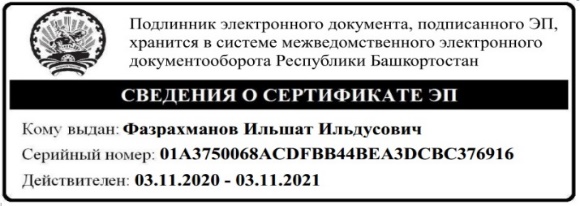 Приложение № 1к приказу Министерства сельского хозяйства Республики Башкортостанот 13 февраля 2020 года № 17Состав рабочей комиссии Министерства сельского хозяйства Республики Башкортостан по организации реализации государственной программы «Комплексное развитие сельских территорий Республики Башкортостан», утвержденной постановлением Правительства Республики Башкортостан от 
12 декабря 2019 года № 728, в том числе по проведению отборов объектов (проектов) и оценки эффективности ее реализацииПриложение № 2к приказу Министерства сельского хозяйства Республики Башкортостанот 13 февраля 2020 года № 17Положение о рабочей комиссии Министерства сельского хозяйства Республики Башкортостан по организации реализации государственной программы «Комплексное развитие сельских территорий Республики Башкортостан», утвержденной постановлением Правительства Республики Башкортостан от 12 декабря 2019 года № 728, в том числе по проведению отборов объектов (проектов) и оценки эффективности ее реализацииОБЩИЕ ПОЛОЖЕНИЯНастоящее Положение регламентирует порядок деятельности рабочей комиссии Министерства сельского хозяйства Республики Башкортостан по организации реализации государственной программы «Комплексное развитие сельских территорий Республики Башкортостан», утвержденной постановлением Правительства Республики Башкортостан от 12 декабря 2019 года № 728, в том числе по проведению отборов объектов (проектов) и оценки эффективности ее реализации (далее соответственно – Государственная программа, Комиссия). В своей работе Комиссия руководствуется: Конституцией Российской Федерации, федеральными законами, нормативными правовыми актами Президента Российской Федерации, нормативными правовыми актами Правительства Российской Федерации, постановлением Правительства Российской Федерации 
от 31 мая 2019 года № 696 «Об утверждении государственной программы Российской Федерации «Комплексное развитие сельских территорий» и о внесении изменений в некоторые акты Правительства Российской Федерации», и иными нормативными правовыми актами Российской Федерации, Конституцией Республики Башкортостан, законами Республики Башкортостан, нормативными правовыми актами Главы Республики Башкортостан, нормативными правовыми актами Правительства Республики Башкортостан, постановлением Правительства Республики Башкортостан от 12 декабря 2019 года № 728 «Об утверждении государственной программы «Комплексное развитие сельских территорий Республики Башкортостан» и о внесении изменений в некоторые решения Правительства Республики Башкортостан», иными нормативными правовыми актами Республики Башкортостан и настоящим Положением.Организационное и материально - техническое обеспечение деятельности Комиссии осуществляется Министерством сельского хозяйства Республики Башкортостан.ПРАВА И ОБЯЗАННОСТИ КОМИССИИ2.1. Комиссия имеет право запрашивать в установленном порядке у органов государственной власти, органов местного самоуправления, структурных подразделений Министерства сельского хозяйства Республики Башкортостан, других организаций информацию по вопросам, входящим в ее компетенцию.2.2. Комиссия обязана:осуществлять свою деятельность в соответствии с настоящим Положением; отменять решения о предоставлении субсидий из бюджета Республики Башкортостан на реализацию проектов комплексного развития сельских территорий в случае выявления факта предоставления недостоверной информации. 3. СОСТАВ И ПОЛНОМОЧИЯ КОМИССИИ3.1. Состав Комиссии утверждается и изменяется приказом Министерства сельского хозяйства Республики Башкортостан. Комиссия формируется в количестве 15 человек. Состав Комиссии формируется с учетом исключения возможности возникновения конфликта интересов, который может повлиять на принимаемые Комиссией решения.3.2. Комиссия состоит из председателя Комиссии, заместителя председателя Комиссии, секретаря Комиссии и других членов Комиссии.3.3. Председатель Комиссии:осуществляет общее руководство деятельностью Комиссии;определяет дату и время заседания Комиссии;переносит дату заседания Комиссии при отсутствии кворума, не позднее чем за 1 рабочий день до планируемой даты проведения заседания Комиссии;утверждает повестку дня заседания Комиссии;открывает и закрывает заседание Комиссии, предоставляет слово членам Комиссии;формулирует вопросы для принятия решений и внесения в протокол заседания Комиссии, ставит их на голосование;председательствует на заседаниях Комиссии;утверждает протоколы заседаний Комиссии;распределяет обязанности между членами Комиссии;принимает решения по процедурным вопросам;осуществляет контроль за подготовкой протоколов заседаний Комиссии;имеет право решающего голоса в случае равенства голосов;осуществляет иные полномочия в рамках работы Комиссии, не противоречащие законодательству Российской Федерации и Республики Башкортостан.В случае отсутствия председателя Комиссии по уважительной причине 
(в связи с болезнью, отпуском, командировкой или иной уважительной причиной) его обязательства выполняет заместитель председателя Комиссии.3.4. Заместитель председателя Комиссии: исполняет обязанности председателя Комиссии в случае его отсутствия по уважительной причине (в связи с болезнью, отпуском, командировкой или иной уважительной причиной);подписывает протокол заседания Комиссии;выполняет иные обязанности по поручению председателя Комиссии.3.5. Секретарь Комиссии:обеспечивает подготовку заседаний Комиссии;обеспечивает уведомление всех членов Комиссии о дате, месте и времени заседания Комиссии не позднее чем за 2 рабочих дня до его проведения;при отсутствии кворума, необходимого для принятия Комиссией решения, письменно уведомляет всех членов Комиссии о переносе заседания Комиссии на иную дату с указанием времени и места проведения заседания Комиссии не менее чем за 1 рабочий день до планируемой даты проведения заседания Комиссии;ведет и подписывает протоколы заседания Комиссии; подготавливает материалы, необходимые для работы Комиссии;исполняет поручения председателя Комиссии.3.6. В случае отсутствия секретаря Комиссии на заседании Комиссии по уважительной причине (в связи с болезнью, отпуском, командировкой или иной уважительной причиной) его обязанности исполняет один из членов Комиссии, назначенный председателем Комиссии.3.7. Все члены Комиссии обладают равными правами при обсуждении рассматриваемых на ее заседании вопросов.3.8. Члены  Комиссии:выступают и пользуются правом голоса при внесении предложений председателю Комиссии по порядку рассмотрения Комиссией вопросов, включенных в повестку дня заседания Комиссии;знакомятся с документами, представленными на рассмотрение Комиссии;пользуются правом формулировать в письменной форме особые мнения по любому из решений Комиссии, принятых на заседании Комиссии;подписывают протокол заседания Комиссии.Члены Комиссии не могут делегировать свои полномочия иным лицам. Замена члена Комиссии производится путем внесения в состав Комиссии соответствующих изменений в порядке, установленном действующим законодательством.В случае невозможности участия в заседании Комиссии члены Комиссии информируют об этом председателя Комиссии и (или) секретаря Комиссии не позднее чем за 1 рабочий день до планируемой даты проведения заседания Комиссии.4. ПОРЯДОК РАБОТЫ КОМИССИИЗаседания Комиссии проводятся по мере распределения выделенных объемов бюджетных средств, предусмотренных на реализацию мероприятий Государственной программы, или перераспределения ранее доведенных лимитов. 4.3. Организационную работу по подготовке заседания Комиссии, оформление протокола заседания Комиссии осуществляет секретарь Комиссии.4.4. Комиссия правомочна принимать решения, если на ее заседании присутствуют не менее 50 % лиц, входящих в состав Комиссии. В случае отсутствия кворума заседание Комиссии переносится с обязательным письменным уведомлением членов Комиссии согласно пункту 3.5 настоящего Положения.4.5. Комиссия в соответствии с законодательством Российской Федерации, Республики Башкортостан, Правилами предоставления и распределения субсидий из федерального бюджета бюджетам субъектов Российской Федерации на обеспечение комплексного развития сельских территорий, утвержденными постановлением Правительства Российской Федерации от 31 мая 2019 года № 696, Правилами предоставления и распределения субсидий бюджетам муниципальных образований Республики Башкортостан, утвержденными приложениями к Государственной программе, и настоящим Положением на заседании Комиссии:4.5.1. рассматривает представленные администрациями муниципальных районов Республики Башкортостан документы на получение субсидий из федерального бюджета и бюджета Республики Башкортостан;4.5.2. отбирает муниципальные районы Республики Башкортостан для участия в Государственной программе на условиях, указанных в Правилах предоставления и распределения субсидий бюджетам муниципальных образований Республики Башкортостан;4.5.3. принимает решения о предоставлении субсидий муниципальному району Республики Башкортостан на реализацию мероприятий, предусмотренных Государственной программой, или об отказе в их предоставлении. 4.6. Решения Комиссии принимаются открытым голосованием простым большинством голосов. При решении вопросов на заседании Комиссии каждый член Комиссии обладает одним голосом.Если в ходе голосования голоса членов Комиссии распределились поровну, голос председательствующего на заседании Комиссии является решающим.4.7. При возникновении прямой или косвенной заинтересованности члена Комиссии, которая может привести к конфликту интересов при рассмотрении вопроса, включенного в повестку дня заседания Комиссии, он обязан до начала заседания Комиссии заявить об этом председателю Комиссии. В таком случае соответствующий член Комиссии не принимает участие в рассмотрении указанного вопроса. 4.8. Решения Комиссии в день проведения заседания Комиссии оформляются протоколом заседания Комиссии, который подписывают заместитель председателя Комиссии, секретарь Комиссии, члены Комиссии, присутствующие на заседании Комиссии, и утверждает председатель Комиссии в течение 3 рабочих дней со дня проведения заседания Комиссии.4.9. В протоколе заседания Комиссии помимо принятого решения указываются:а) дата и номер протокола;б) перечень присутствующих лиц, входящих в состав Комиссии;в) повестка дня;г) принятые на заседании Комиссии решения;д) информация о наличии у члена Комиссии заинтересованности в принятии решения по вопросам повестки дня и иных обстоятельств, способных повлиять на участие члена Комиссии в ее работе, а также решения, принятые Комиссией по результатам рассмотрения такой информации.4.10. При несогласии с принятым на заседании Комиссии решением, член Комиссии вправе изложить в письменной форме свое мнение, которое подлежит обязательному приобщению к протоколу заседания Комиссии.4.11. Секретарем Комиссии предоставляются выписки из протокола заседания Комиссии соответствующим администрациям муниципальных районов Республики Башкортостан в течение 7 рабочих дней с момента утверждения протокола заседания Комиссии. 4.12. Члены Комиссии несут ответственность за принятые решения согласно законодательству Российской Федерации и Республики Башкортостан.Заместитель Премьер-министра Правительства Республики Башкортостан – министр сельского хозяйстваРеспублики БашкортостанИ.И. ФазрахмановЮ.А. Лысов--заместитель министра сельского хозяйства Республики Башкортостан, председатель комиссии;заместитель министра сельского хозяйства Республики Башкортостан, председатель комиссии;Л.Р. Давлетбаева--заместитель министра сельского хозяйства Республики Башкортостан, заместитель председателя комиссии;заместитель министра сельского хозяйства Республики Башкортостан, заместитель председателя комиссии;Л.А. Летюшкина--главный специалист-эксперт отдела развития сельских территорий Министерства сельского хозяйства Республики Башкортостан, секретарь комиссии;главный специалист-эксперт отдела развития сельских территорий Министерства сельского хозяйства Республики Башкортостан, секретарь комиссии;Р.Р. Байтуллин--заместитель министра сельского хозяйства Республики Башкортостан, член комиссии;заместитель министра сельского хозяйства Республики Башкортостан, член комиссии;Г.М. АманбаеваГ.М. Аманбаева--ведущий специалист-эксперт отдела развития сельских территорий Министерства сельского хозяйства Республики Башкортостан, член комиссии;Г.З. БатыроваГ.З. Батырова--заместитель начальника отдела развития сельских территорий Министерства сельского хозяйства Республики Башкортостан, член комиссии;К.Г. Гайнетдинова --председатель Башкирской республиканской организации «Профсоюзы работников агропромышленного комплекса Республики Башкортостан», член комиссии (по согласованию);председатель Башкирской республиканской организации «Профсоюзы работников агропромышленного комплекса Республики Башкортостан», член комиссии (по согласованию);А.Ф.Гайсина--начальник отдела правового обеспечения, государственной службы и кадровой политики Министерства сельского хозяйства Республики Башкортостан, член комиссии;начальник отдела правового обеспечения, государственной службы и кадровой политики Министерства сельского хозяйства Республики Башкортостан, член комиссии;Г.А. ГайсинаГ.А. Гайсина--ведущий специалист-эксперт отдела развития сельских территорий Министерства сельского хозяйства Республики Башкортостан, член комиссии;Е.В. Гололобова--начальник отдела бухгалтерского учета и отчётности Министерства сельского хозяйства Республики Башкортостан, член комиссии;начальник отдела бухгалтерского учета и отчётности Министерства сельского хозяйства Республики Башкортостан, член комиссии;Р.С. ЗайнуковР.С. Зайнуков--начальник отдела развития сельских территорий Министерства сельского хозяйства Республики Башкортостан, член комиссии;С.С. ЛукмановаС.С. Лукманова--начальник отдела бюджетного проектирования, финансирования и контроля Министерства сельского хозяйства Республики Башкортостан, член комиссии;Б.Ш. НурисламовБ.Ш. Нурисламов--и.о. исполнительного директора Ассоциации «Совет муниципальных образований Республики Башкортостан», член комиссии (по согласованию);Г.Р. НуритдиноваГ.Р. Нуритдинова--ведущий специалист-эксперт отдела развития сельских территорий Министерства сельского хозяйства Республики Башкортостан, член комиссии;А.Х. СаитовА.Х. Саитов--начальник отдела экономического анализа и планирования Министерства сельского хозяйства Республики Башкортостан, член комиссии;